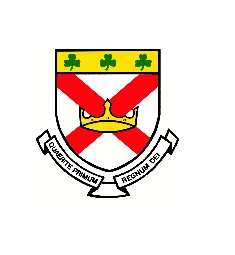 Dear Nursery Parents and carersIf Nursery children and staff need to self-isolate, Nursery activities will be posted on our school Twitter Page by Mrs Kennedy.The activities will be posted each morning at 9am.Our school twitter page can be found at https://twitter.com/StPatricksRCThoThere will be links to websites about phonics, number, reading, rhymes and topic based activities. Your child’s work can be uploaded onto twitter to share with teachers and nursery friends. If you are unable to access twitter or the internet, a paper based learning pack will be available to collect from school.  Each pack will some RE, Number and Literacy activities and also a work book to draw, write and to stick in any activities and photographs. IDEAS to do at home.PLAY! Play based learning is so important. Please encourage your child to play with small world, dolls, cars, tea sets etc.SING! Lots of nursery rhymes and songs.Dance or do some YOGA! Cosmic kids is a great yoga and story website for children. https://www.cosmickids.comGo on a colour, shape, or number hunt around the house or outside space.Listen for different sounds around your house!Read lots of different stories and books.  Talk about the front cover, pictures, point to the letters, words and sentences in the books.  Track the words left to right. Look for signs of Autumn!Encourage your child to use different mark making materials such as pens, pencils, chalks and paints.Show your child what their name looks like and encourage them to form some letter shapes and sounds.Watch some Cbeebies shows – alpha blocks and number blocks.  These are great for introducing early sounds and number concepts.  https://www.bbc.co.uk/cbeebies